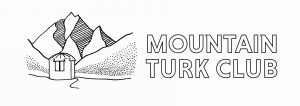 Mountain Turk Society Inc92 Centennial AvenueArrowtown 9302 president@mountainturk.nzwww.mountainturk.nzProxy appointment voting formProxy rules:5.17 	A Member may appoint a proxy to vote on behalf of the Member at a meeting of Members5.18 	The appointment must be in writing and received by the Chairman at least 24 hours before the start time of the meeting5.19 	The appointment may require the proxy to vote in a manner specified in the appointment5.20 	A Member will be deemed to be present at a meeting of Members if his or her properly appointed proxy is presentPlease complete all required actions highlighted in yellowYour details:Name: (add name)Address:	(add address)email: (add email address)Phone number: (add phone number)I, the above named member of Mountain Turk Society Inc. hereby appoint: (insert nominated member)Or failing him/her (insert nominated member) as my proxy to vote for me as directed below and on any matter to be put to the ANNUAL MEETING 2021 and at any adjournment or postponement thereof.Motions as set out in notice of meeting:I have read the above rules and I’m entitled to cast a proxy vote.Type/sign your name and put today’s date below as acknowledgement of signature:Name/Signature					DateEither Save as “MTC proxy {your initials}” and email it back to me president@mountainturk.nzMail to MTC  92 Centennial Ave, Arrowtown 9302 (allow at least 3 working days for NZ postage)ANY MOTIONS MADE AT THE MEETINGFor/ Against/ Abstain / Proxy Discretion(delete non-applicable)